4.4 Результаты внеурочной деятельности обучающихся по профилю профессиональной деятельности педагога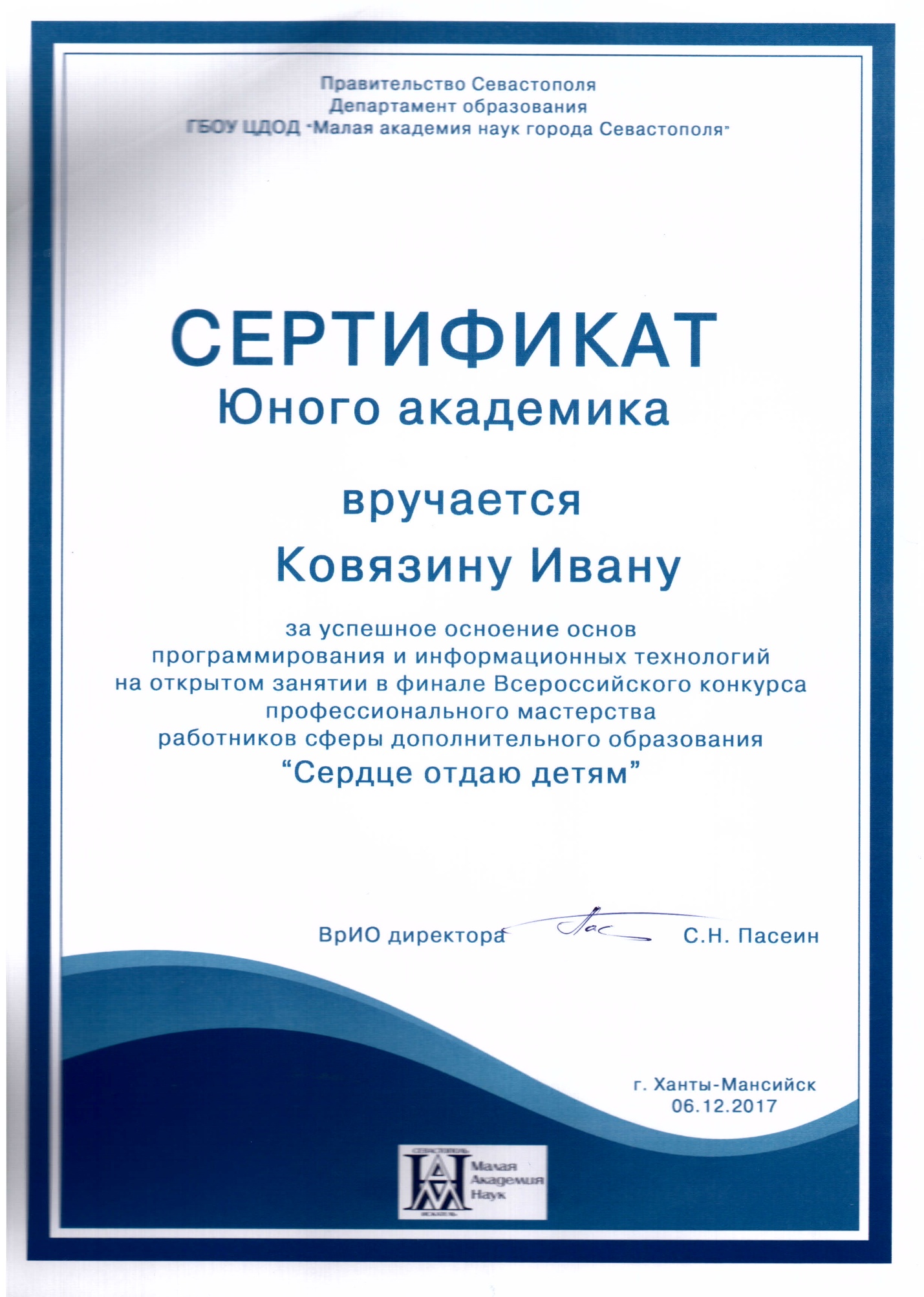 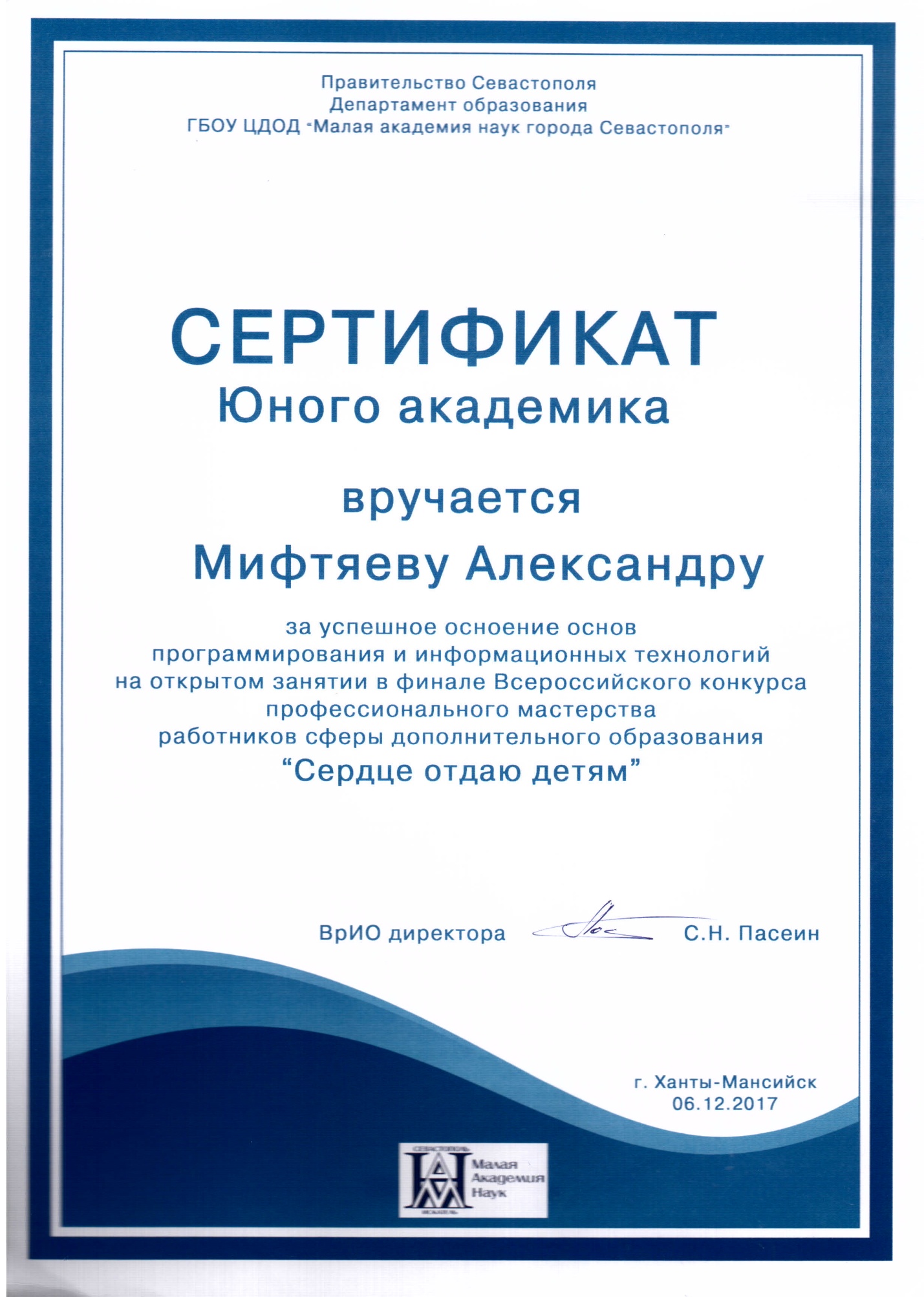 